2020 m. gegužėGerb. tėvai/globėjai,Tikimės, kad jūs ir jūsų šeima laikotės gerai. Mes suprantame, jog šiuo metu daug daugiau laiko praleidžiate namie ir tai yra iššūkis, taip pat, žinoma, situaciją apsunkina tai, kad turite ikimokyklinio amžiaus vaiką.Mes tikimės, jog toliau pateiktos idėjos iš Moray EAL komandos padės jums ir jūsų vaikui smagiai praleisti laiką ir kuo geriau išnaudoti tą laiką drauge.Pirmiausia ir svarbiausia, atsipalaiduokite ir pasimėgaukite buvimu su savo vaiku/vaikais. Nereikia jokio formalaus mokymo, tiesiog leiskite laiką smagiai kartu! Vaikai mokosi geriausiai tada, kai jie yra atsipalaidavę ir laimingi. Jei tik įmanoma, leiskite savo vaikui pasirinkti užsiėmimą, o tada tiesiog leiskite viskam klostytis natūraliai ir nesijaudinkite dėl galutinio rezultato. Kalbėkite su vaiku apie tai, ką jis daro, pasinaudokite proga įvesti naujų žodžių pvz., dydis, tekstūra, kiekis, emocijos ir pan. Visada kalbėkite savo gimtąja kalba.Esant neįprastai situacijai, jūsų vaikas gali būti susirūpinęs arba nerimauti dėl kažko. Išklausykite savo vaiką ir, jei reikia, atsakykite sąžiningai, bet paprastai. Jeigu jūs galite atsipalaiduoti ir išlikti pozityvus, jūsų vaikas bus toks pat. Nuraminkite jį, jog „įprastas“ gyvenimas vieną dieną grįš, ir nors mes nežinome tiksliai kada, jie tikrai galės susitikti ir žaisti su savo draugais/artimaisiais vėl.Išnaudokite erdvę lauke kiek galite nepaisant oro, vaikams patinka būti lauke ir nesvarbu, jei jie išsipurvins. Tiesą sakant – kuo labiau išsipurvins, tuo geriau! Jei jums nepasisekė ir savo sodo neturite, pabandykite:Eiti pasivaikščioti/pasivažinėti dviračiu savo vietiniame rajone, Eiti į parką (tačiau nesinaudokite įranga/sūpynėmis ir pan.), Eiti į paplūdimį,Eiti į mišką.Kad būtų smagiau, eidami žaiskite įvairius žaidimus, pvz., „atspėk kas“ (angl. “I spy“), skaičiavimo žaidimus, kas pirmas pamatys mėlynas duris/geltoną gėlę/žmogų su skrybėle ir pan.Nepamirškite kepurių nuo saulės ir apsauginio kremo, jei saulėta.Kompiuteriai, planšetės, telefonai ir TV taip pat vaidina svarbų vaidmenį linksminant ir lavinant jūsų vaiką. Tačiau, pasistenkite, kad tai nebūtų pagrindinis dienos užsiėmimas ir, jei įmanoma, stenkitės, kad laikas prie ekrano netruktų ilgiau nei 1 valandą per dieną. Jūs esate daug geresnis žaidimų draugas savo vaikui!Kartais sunku susivokti nuo ko pradėti dieną, taigi toliau pateiktuose lapuose yra idėjų užsiėmimams, internetinių svetainių adresų ir pan. Užsiėmimų idėjosŽaidimas/statymas naudojant tuščias dėžes, popierinių rankšluosčių kartoninius volelius, jogurto indelius, kiaušinių dėžutes ir pan. Didelės, tuščios dėžės yra labai puikus dalykas vaizduotę lavinantiems žaidimams.Modilinas (angl. play dough) – receptas paskutiniame puslapyje.Palapinė/vaikų slėpykla iš paklodžių/rankšluosčių/užtiesalų ir pan. – tiek viduje, tiek lauke.Vanduo ir įvairaus dydžio taros.Vanduo ir teptukas ant lauke esančių paviršių.Kreida.Burbulai – receptas gale.Žaidimai su kamuoliukais.Žaidimas su purvu.Kliūčių ruožas – viduje ar lauke.Slėpynės.Simas sako.Pirkimas – naudokite virtuvinėse spintelėse esančius daiktus ir monetas. Keiskitės vietomis, kas bus pardavėjas. Švitrinis popierius ir medis.Prieskoninių žolelių/augalų/gėlių auginimas iš sėklų – naudokite senus jogurto indelius/kartoninius tualetinio popieriaus vamzdelius ir pan. Piknikai – lauke arba viduje.„Atspėk kas“ (angl. „I Spy“) žaiskite naudodami gimtąją kalbą. Šiam žaidimui reikia mažiausiai dviejų žaidėjų. Pirmas žaidėjas sugalvoja žodį ir pasako pirmą raidę, kuria tas žodis prasideda. Atspėjęs asmuo galvoja žodį. Pagalba namie: maisto gaminimas, tvarkymasis, skalbinių rūšiavimas, stalo serviravimas, indų plovimas ir pan.Kepimas.Istorijos – iš knygų arba iš galvos – gimtąja kalba.Dainelės ir rimai – gimtąja kalba. Galite sukurti savų juokingų eiliuotų posmų ar dainelių.Šokiai.Skaičiavimo žaidimai – kiek raudonų mašinų/mėlynų durų/paukščių/rausvų gėlių/obuolių ir pan. Piešimas, tapymas, koliažas, karpymas ir klijavimas.Persirengimai – naudokite vyresnių brolių, seserų rūbus arba senus tėvų rūbus ir batus. Žaidimas vaidmenimis naudojant meškiukus/minkštus žaisliukus.Stalo žaidimai, kortų žaidimai; žaidimai, kuriuose reikia laikytis eiliškumo, pvz., domino, Jenga (statymas iš medinių kaladėlių), „aš buvau turguje“, Lotto ir pan. Naudingi internetiniai puslapiai:https://www.youtube.com/user/SuperSimpleSongs - dainos ir ritmai skirtingomis kalbomis.Youtube – The Body Coach 5 Minute Move – 5 minučių pratimai mažiems vaikams.https://www.ealhub.co.uk/video-stories/ - vaizdo istorijos, anglų kalba.https://www.parentclub.scot/child - Daugybė naudingos informacijos ir idėjų anglų kalba.https://learnenglishkids.britishcouncil.org/ - Žaidimai ir užsiėmimai vaikams, kurie mokosi anglų kalbos.Burbulų mišinys   Išeiga 350ml   Paruošimas 5 minutės50ml indų ploviklio (viena dalis)300ml vandens (šešios dalys)1. Įpilkite nurodytą kiekį indų ploviklio į buteliuką ar stiklainiuką.2. Lėtai pilkite vandenį, kad nesudarytumėte per daug burbulų šiuo etapu. Atsargiai išmaišykite masę – tai galite padaryti mediniu pagaliuku.3. Jeigu galite, leiskite savo burbulų masei pailsėti, prieš ją naudojant, tokiu būdu jūsų burbulai bus dar geresni. 4. Kai jau būsite pasiruošę – pamirkykite savo burbulų lazdelę į mišinį ir pradėkite pūsti burbulus!Namie pagamintos burbulų pūtimo lazdelėsJeigu neturite išsisaugoję pirktinės burbulų pūtimo lazdelės, nesijaudinkite! Galite pasilinksminti ieškodami įvairių dalykų namie, kurie gali būti panaudoti burbulų gamybai. Pateikiami keletą idėjų įkvėpimui:Popieriaus segtukai – išlankstykite iš jų lazdeles arba naudokite tokius, kokie jie yraŠiaudeliaiSausainių formelėsŠenilo strypeliai (angl. pipe cleaners)PatarimaiGlicerino galima rasti didelių maisto parduotuvių kepimo skyriuje ir jo galima įdėti į burbulų mišinį dėl stabilumo. Pastebėjome, jog įdėjus 1 valgomą šaukštą glicerino į aukščiau pateiktą receptą, mūsų burbulai išsilaikė nesprogę daug ilgiau. Mišinio palikimas subręsti per naktį ar tiek ilgai, kiek jūs galite ištverti, leidžia mišiniui nusėsti ir sujungti, kas tikrai pagerins jūsų burbulus. Jeigu norite pagaminti didesnį kiekį – tiesiog naudokite vieną dalį ploviklio ir šešias dalis vandens. Pabandykite padaryti didelį kiekį burbulo mišinio plovimo dubenyje – tada galėsite naudoti didesnius dalykus, pvz., sietelius ir kiaurasamčius burbulams leisti sode.Modilino receptasIngridientai::: 2 puodeliai miltų:: 1 puodelis druskos:: 2 šaukštai daržovių aliejaus:: 1½ puodelio karšto vandensMaistinių dažųPirmas žingsnis: Sumaišykite miltus ir druską dideliame dubenyje.Antras žingsnis: pridėkite tokius priedus: blizgučiai, prieskoniai, kvapai, pvz., vanilės esencija.Trečias žingsnis: sumaišykite aliejų, karštą vandenį ir maistinius dažus ir sudėkite juos į miltų mišinį. Ketvirtas žingsnis: sumaišykite ingredientus į vientisą masę. Minkykite ant miltuoto paviršiaus, kol taps vientisa ir glotni. Modilino problemų sprendimasModilinas trupa? Pridėkite šiek tiek daugiau aliejaus.Modilinas per daug lipnus? Pridėkite šiek tiek miltų.Norite, kad jūsų modilinas tarnautų ilgai? Gerai suvyniokite į plastmasinį maišelį, kai tik nustosite su juo žaisti ir laikykite šaldytuve. Turėtų tarnauti pora mėnesių.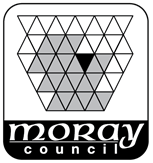    EDUCATION, COMMUNITIES & ORGANISATIONAL DEVELOPMENTEnglish as an Additional Language (EAL)Beechbrae Education CentreDuffus Road, Elgin, IV30 4NPTelephone: 01343 557921   EDUCATION, COMMUNITIES & ORGANISATIONAL DEVELOPMENTEnglish as an Additional Language (EAL)Beechbrae Education CentreDuffus Road, Elgin, IV30 4NPTelephone: 01343 557921   EDUCATION, COMMUNITIES & ORGANISATIONAL DEVELOPMENTEnglish as an Additional Language (EAL)Beechbrae Education CentreDuffus Road, Elgin, IV30 4NPTelephone: 01343 557921email: nabil.ramzy@moray.gov.ukWebsite: www.moray.gov.uk